Program and Budget CommitteeTwenty-Fourth SessionGeneva, September 14 to 18, 2015Final REPORT ON THE PROJECT TO UPGRADE THE SAFETY AND SECURITY STANDARDS FOR THE EXISTING WIPO BUILDINGSprepared by the SecretariatBACKGROUNDThe forty-sixth session of the Assemblies of the Member States of WIPO in September 2008 approved the Secretariat’s proposal to Upgrade the Safety and Security Standards for the Existing WIPO Buildings (documents WO/PBC/13/6(a) and A/46/10), with the objective of adapting WIPO buildings safety and security to conform with the minimum UN H-MOSS security standards.  These standards were used as a guide to inform the recommendations of the Security Risk Assessment (SRA) conducted by an independent security expert for WIPO Headquarters in 2006.At its twenty-first session, the Program and Budget Committee (PBC) was updated on the progress of this project (document WO/PBC/21/9) highlighting modifications to the scope including additional financing for the Access Center and changes to specifications of the security perimeter after consultation with the Host Country in June 2011.  It is also recalled in the report to the PBC that a review was undertaken to re-assess the risk and modify the original scope without compromising the expected result of the safety and security measures being otherwise implemented. This report was also presented to the fifty-first session of the Assemblies of the Member States of WIPO (document A/51/10) in September 2013.This final report complements previous progress reports (most recent document WO/PBC/22/9) submitted to the PBC, providing Member States with a view of progress made, milestones reached, and budget use under the project to “Upgrade the Safety and Security Standards for the Existing WIPO Buildings” (H-MOSS Project) since July 2014.  Project’s PROGRESS OveviewThe H-MOSS Project consisted of three principle phases of implementation:Phase I – Design and development of a holistic safety and security framework, which met WIPO’s requirements based on application of effective risk management principles,  establishing partnerships with internal and external actors, and evaluation of appropriate technical systems notably related to infrastructure compatibility, and compliance with the United Nations Department of Safety and Security’s H-MOSS standards. (Completed)Phase II – Planning and detailed design, which involved the elaboration of the technical specifications, invitations to tender, contracting of construction firms and other suppliers to procure and manage these state-of-the-art safety and security systems, and supporting communications/connectivity systems. (Completed)   Phase III – Implementation, testing and training focused on systems inter-operability, systems functions, processes for active monitoring, the eventual completion of the Project’s scope of work and handover to WIPO. (Completion September 2015)At the time of writing this report, the H-MOSS Project was nearing completion with approximately 98 per cent of the scope of work completed, with all project deliverables expected to be delivered by September 2015. The following table shows the progress related to key elements of the Project and planned completion dates.  It may be recalled from the previous progress report (document WO/PBC/22/13) that the construction of the WIPO Conference Hall and the Access Center impacted the staged implementation of the security perimeter measures, the last of which are expected to be put in place by September 2015.  For technical and management reasons, in most instances the completion of the Conference Hall and Access Center were critical to enabling most of the physical safety and security elements of the Project. WIPO’s anti-intrusion detection system comprises of two fundamental elements; the facilities laser coverage, completed in January 2015 and the Omnitrax ground-sensor system, to be completed in September 2015.  ACHIEVEMENTS SINCE THE LAST REPORTING PERIOD (ENDING JULY 2014) Since the last progress report, all remaining operational safety and security systems were connected to the dedicated Local Area Network (LAN) including speed gates, security doors, CCTV surveillance systems, technical alarms, and communication devices.  The central Security Coordination  Operations Center (SCOC) is now fully operational and is the central hub for the operation and monitoring of these state-of-the art safety and security technologies. The SCOC provides 24/7 monitoring and incident response coverage of WIPO’s safety and security by trained security guards services. While most of the anti-vehicle perimeter infrastructure elements for the AB, GBI and GBII buildings, including the perimeter of the PCT, were completed in stages throughout 2013, the last of the perimeter security infrastructure elements (fencing, bollards, and ram walls) around the New Building, WIPO Conference Hall and the Access Center were completed towards the end of 2014. The security guard booth at the entrance to the PCT parking garage was installed in April 2015 and the booth’s CCTV, communications and physical security management systems were completed in June 2015.  The Access Center infrastructure was completed in early September 2014 in time for WIPO’s first General Assembly hosted in the WIPO Conference Hall. The reception and registration areas, implementation of access controls (speed-gates, CCTV), badging technologies and work-stations were completed in November 2014.  In spite of new security systems implemented just in time for the 2014 General Assembly, the systems operated as expected with no major issues. WIPO’s Conference Section works in close cooperation with the Safety and Security Coordination Service (SSCS) during various meetings, seminars and conferences hosted at WIPO.  A program of cross-training among the SSCS, the outsourced guard services team (ARNDT), and the Conference Section’s staff ensured that reception and badging services were in place and effectively managed from the new Access Center.  This training included detailed technical systems training in badge production and access management. For security and registration purposes, SSCS and the Conference Section are engaged in an initiative to streamline conference registration procedures and capture photos of conference attendees during the initial registration process.  A recent internal audit in early 2015 of Safety and Security Coordination Services included the H-MOSS project and was carried out by WIPO’s Internal Oversight Division (IOD).  The report acknowledged that delays in the implementation of the H-MOSS Project were directly linked to the construction of WIPO’s new conference hall.  Additionally, the report recommended  the need to perform a review of existing safety and security policies and procedures.  The audit also highlighted areas of strength including the complete isolation of the security LAN network from the Internet and the WIPO LAN, timely maintenance of safety equipment, maintenance of access control logs, and regular safety training of floor wardens.  H-MOSS PROJECT EXPENDITURES As the H-MOSS Project nears completion (Sept 2015) it is important to emphasize and acknowledge  the successful collaboration that took place between WIPO and the Host Country through “Fondation pour les Immeubles des Organisations Internationales” (FIPOI) since 2009, which has resulted in dramatic improvements in WIPO’s physical safety and security, enhanced risk management capabilities and a safer and more secure environment for WIPO staff and visitors. It may be recalled that FIPOI’s financial commitment to the H-MOSS Project was 5 million Swiss francs and addressed various external security measures, while WIPO’s budget, sourced from its reserve funds, was 7.6 million Swiss francs and addressed internal safety and security measures (document A/46/10 Rev.).  Throughout this Project, WIPO prioritized and coordinated the interventions and expectations of various stakeholders to ensure its successful implementation.  From inception to completion, dependencies on other major projects, such as the New Building and WIPO Conference Hall construction, created unique challenges and added to the complexity of managing this long-term Project.  As a result, the intended outcomes of the project will be satisfied with no budget over-runs upon completion of the Project in September 2015.As at  June 30, 2015, Project funds totaling 12,547,944.21 Swiss francs have been either expended and/or committed.  Subject to final financial reconciliation, the Project is expected to return an unspent balance of approximately 4000.00 Swiss francs to the reserves.  Please refer to the table below.  The following decision paragraph is proposed.19.	The Program and Budget Committee took note of the contents of the Final Report on the Project to Upgrade the Safety and Security Standards for the Existing WIPO Buildings (document WO/PBC/24/12).[End of document]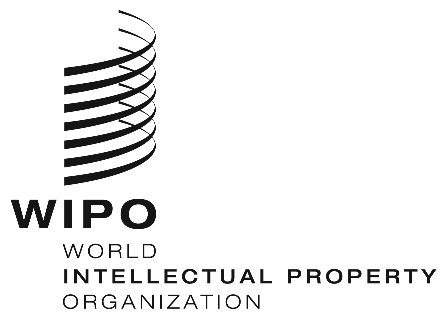 EWO/PBC/24/12WO/PBC/24/12WO/PBC/24/12ORIGINAL:  ENGLISHORIGINAL:  ENGLISHORIGINAL:  ENGLISHDATE:  July 10, 2015DATE:  July 10, 2015DATE:  July 10, 2015Project ElementsCurrent Status Timeframe for CompletionInternal Security measures (WIPO) CCTV Surveillance SystemsAccess Control SystemsAccess CenterLAN Security NetworkSecurity Operations Center Fire Detection SystemsPhase III 
 Completed 
Jan 2015  WIPO security perimeter measures (FIPOI)Anti-vehicle BarriersAnti-pedestrian Barriers (revised scope)Guard Booths/LogeAnti-intrusion SystemsPhase III 
To be completed in
Aug 2015 Anti-intrusion Detection Systems for the WIPO Conference Hall.Phase IIITo be completed inSept 2015 Amounts in Swiss francsBudget approved by the Member States in December 2008 7,600,000Host Country participation5,000,000Total Budget12,600,000Financial Commitments Amounts in Swiss francsAmount committed by WIPO7,547,944.21Amount committed by the Host Country5,000,000Total amount committed12,547,944.21Balance of Commitments Amounts in Swiss francsAvailable WIPO  balance (June 30/15)(planned to be spent on services)52,055.79 Available Host Country balance0Projected Balance – September 2015  4000.00